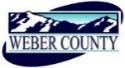 PUBLIC NOTICE is hereby given that the Board of Commissioners of Weber County, Utah will hold a regular commission meeting in the Commission Chambers of the Weber Center, 2380 Washington Boulevard, Ogden, Utah, commencing at 10:00 a.m. on Tuesday, the 10th day of October, 2017.   The agenda for the meeting consists of the following: A.	Welcome – Commissioner EbertB. 	Invocation – C.	Pledge of Allegiance – D.	Thought of the Day – Commissioner GibsonE.	Consent Items 1.	Request for approval of warrants #and #in the amount of $.	2.	Request for approval of purchase orders in the amount of $.	3.	Request for approval of Weber County Human Resources Policy 3-300 Alcohol and 	Drug Screening, Testing and Treatment.	4.	Request for approval of Weber County Human Resources Policy 3-400 Standards of 	Conduct.	5.	Request for approval of Weber County Human Resources Policy 3-500 Nepotism.	6.	Request from the Weber County Tax Review Committee for approval to refund $136.29 	to William Donoho, parcel number 24-053-0041 due to county error.	7.	Request from the Weber County Tax Review Committee for approval to refund 	$2,048.75 to Jessica Berne, parcel number 22-022-0137 due to county error.	8.	Request from the Community & Economic Development Department for approval to 	declare Parcel Number 09-038-0015 as surplus property.	F.           Action Items 	1.	Request for approval of an Interlocal Agreement by and between Weber County and 	the Weber/Morgan Narcotics Strike Force to investigate drug and gang related crimes 	in Weber County.		Presenter: Christopher Crockett	2.	Request for approval of contracts by and between Weber County and the following for 	Appellate Conflict Attorneys:						Emily Adams						Freyja Johnson						Cherise Bacalski		Presenter: Bryan Baron	3.	Request for approval of poll workers for the 2017 Municipal General and Special 	Elections.		Presenter: Ryan CowleyG.	Public comments (Please limit comments to 3 minutes)H.        AdjournCERTIFICATE OF POSTINGThe undersigned duly appointed Administrative Assistant in the County Commission Office does hereby certify that the about Notice and Agenda were posted as required by law this 6th day of October 2017.							___________________________							Shelly HalacyIn compliance with the Americans with Disabilities Act, persons needing auxiliary services for these meetings should call the Weber County Commission Office at 801-399-8406 at least 24 hours prior to the meeting. This meeting is streamed live. (To see attached documents online: http://www.webercountyutah.gov/Transparency/commission_meetings.php, click on highlighted words)                   